Положение                                                                                                                                                 об открытом конкурсе рисунков«Мой портрет с любимой книгой»1. Общие положения:1.1. Открытый конкурс рисунков «Мой портрет с любимой книгой» (далее – Конкурс) представляет собой состязательное мероприятие в  умении выражать в рисунке впечатления от прочитанного.1.2. Конкурс приурочен к «Неделе детской и юношеской книги» и направлен  на повышение престижа книги, чтения, привлечение читателей в библиотеку.1.3. Организатор конкурса Муниципальное бюджетное учреждение культуры «Централизованная библиотечная система для детей им. Н. Островского», детская библиотека «Жар-птица», ф. №11.2. Цели и задачи конкурса:2.1. Цель: раскрытие творческого потенциала детей дошкольного младшего школьного возраста, выявление и поощрение талантливых читателей проживающих в микрорайоне «Солнечный».2.2. Задачи:2.2.1. Содействие развитию художественного творчества;2.2.2.  Развитие умения выражать в рисунке впечатления от прочитанного;2.2.3. Повышение престижа книги, чтения, привлечение читателей в библиотеку.3. Участники и порядок проведения Конкурса:3.1. Участники: воспитанники детских садов и учащиеся 1-4 классов общеобразовательных учреждений микрорайона «Солнечный» города Красноярска (дети – норма и дети с ОВЗ).3.2. Участие в Конкурсе определяется согласно поданной заявке от родителя или педагога.3.3. Чтобы принять участие в конкурсе, нужно  принести работу в формате АЗ и подать заявку по установленной форме   на почту lib_zharptitsa0@mail.ru , ВКонтакт https://vk.com/lib_zharptitsa   в библиотеку «Жар-птица» по адресу: 60 лет образования СССР, 31  с 1 по 29 марта включительно.З.4. Количество конкурсных работ от одного участника не ограничено.3.5.  Возрастные группы Конкурса:Дошкольники;1 – 2 классы;3-4 классы.3.6. Номинации конкурса:«Мой портрет с любимой книгой» - принимаются работы, выполненные в любой технике: акварель, гуашь, акрил, масло, фломастерами или цветными карандашами.3.7. К участию в Конкурсе допускаются работы, выполненные только самими участниками конкурса. Использование чужих работ не допускается. Ответственность за соблюдение авторских прав конкурсной работы несет участник.3.8. Организатор конкурса оставляет за собой право на некоммерческое использование любых конкурсных работ для освещения Конкурса, создания выставок, сборников, печати книг, фотоальбомов и видеофильмов о конкурсе и массового распространения на территории Российской Федерации, и в сети Интернет. Права авторов соблюдаются в соответствии с Гражданским кодексом Российской Федерации.3.9. Конкурсные работы не возвращаются и не рецензируются.4. Требования к конкурсным работам.4.1. Работы должны соответствовать номинациям конкурса.4.2. Все конкурсные работы должны сопровождаться согласием от родителей (законных представителей) на обработку персональных данных и публикацию. 4.3. Работы могут быть отклонены от участия в следующих случаях:• работы, не соответствующие тематике Конкурса;• работы, заимствованные из Интернета;• работы, содержащие скрытую рекламу, демонстрацию курения, процесса употребления алкогольных и наркотических средств, других  веществ, пропагандирующие насилие или содержащие сцены насилия, демонстрирующие либо призывающие к нарушению общепринятых норм морали, содержащие признаки экстремизма и иным образом нарушающие законодательство РФ. 4.4. Критерии оценки работ:• соответствие содержания работы заявленной номинации конкурса.• художественное мастерство (техника и качество исполнения работы),• оригинальность замысла.5. Подведение итогов.5.1. Состав жюри определяется организаторами Конкурса. Решение жюри оформляется протоколом и не подлежит пересмотру.5.2. Оценки фиксируются в «Оценочных листах», в соответствии с критериями по 5 бальной системе.5.3. По решению жюри будут определены победители Конкурса в каждой номинации.Отдельные работы по решению жюри будут отмечены поощрительными призами.5.4. Все участники получат Сертификат об участии в Конкурсе.5.5. Подведение итогов и награждение победителей состоится 30 марта 2023 года в  библиотеке «Жар-Птица».5.6. Результаты конкурса будут опубликованы не позднее 5 апреля 2022 года  ВКонтакте  https://vk.com/lib_zharptitsa                                                                                                                    5.7. Координаторы конкурса: Наговицына Е.В., Никитина НВ.5.8. Контактная информация: 8(391) 225-97-60,   lib_zharptitsa0@mail.ru                                                                                  ПРИЛОЖЕНИЕ 1 Заявка*К заявке прилагается работа участника и согласие на обработку персональных данных.ПРИЛОЖЕНИЕ 2СОГЛАСИЕ на обработку персональных данныхя.Фтмнлия. имя. отчество субъекта персон,тльных данныхДокумент. удостоверяющий личность выданзарегистрированный (ая) по адресу:проживаюишй(ая) по адресу:в соответствии с требованиями статьи 9 Федерального закона от 27.07.2006 № 152-ФЗ «О персональных данных» подтверждаю свое согласие на обработку Муниципальному бюджетному учреждению культуры «Централизованная библиотечная система для детей им. Н. Островского (МБУК «ЦБС для детей им. Н. Островского»); адрес: 660049, г. Красноярск, ул. Дубровинского, 78а, моих персональных данных: (Фамилия, имя. отчество; дата рождения; паспортные данные; контактный телефон (домашний, рабочий, мобильный); адрес проживания; место работы (учебы), должность, адрес электронной почты,) представляемых для подачи заявки для участия в конкурсе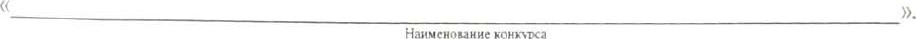 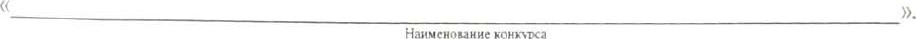 Предоставляю МБУК «ЦБС для детей им. Н. Островского» право осуществлять все действия (операции) с моими персональными данными, включая сбор, систематизацию. накопление, хранение, обновление, изменение, использование, обезличивание, уничтожение. МБУК «ЦБС для детей им. Н. Островского» вправе обрабатывать мои персональные данные посредством внесения их в электронную базу данных. включения в списки и отчетные формы.МЬУК «ЦБС для детей им. Н. Островского» имеет право на обмен (прием и передачу) моими персониьными данными с использованием машинных носителей или по каналам связи, с соблюдением мер, обеспечивающих их защиту от несанкционированного доступа. при условии, что их прием и обработка будуг осуществляется лицом, обязанным сохранять профессиональную тайну.Настоящее согласие действкт бессрочно, срок хранения моих персональных данных не ограничен.Настоящее согласие может быть отозвано мною в любой момент по моему письменному заявлению.Подпись субъекта персональных данныхФ.И.О.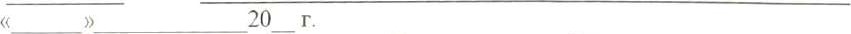 Подтверждаю, что ознакомлен (а) с положением Федерального закона от 27.072006 №152-03 «О персональных данных», права и обязанности в области защиты персониьньгх данных мне разъяснены и понятны.Ф.ИО.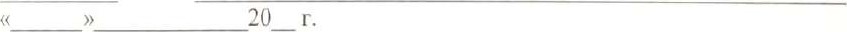 ФИО автора работыВозраст участникаНоминацияНазвание работыE-mailНомер телефона